PROPOSTA DE ACOMPANHAMENTO DA APRENDIZAGEM9º ano – Bimestre 2Nome: 	Ano/Turma: _____________ Número: _________ Data: 	Professor(a): 	1. Um retângulo é áureo quando o comprimento do seu lado maior dividido pelo comprimento do seu lado menor é igual a .Sabendo que o retângulo a seguir é áureo, determine a medida aproximada do comprimento do seu lado maior.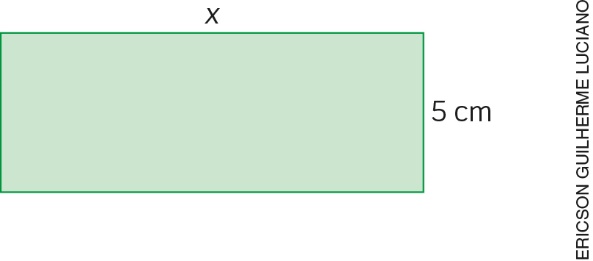 Assinale a alternativa que corresponde a essa medida. 6 cm8 cm8,5 cm9 cm2. Os eventos climáticos mundiais afetam principalmente as populações das regiões mais pobres. De acordo com o Centro de Pesquisa em Epidemiologia e Desastres (Cred), a Ásia é um dos continentes mais vulneráveis aos efeitos da mudança climática. Nos últimos 20 anos, a região sofreu mais de 
2.700 desastres, com 3,8 bilhões de afetados e 840.000 mortos. (Dados obtidos em: <https://www.socioambiental.org/pt-br/noticias-socioambientais/cresce-o-numero-de-refugiados-no-mundo-em-funcao-do-clima>. Acesso em: 20 set. 2018.)A partir das informações, assinale a alternativa que corresponde ao cálculo da razão aproximada entre o número de mortos e os números de afetados nos últimos 20 anos, na Ásia. 2,2 . 10–422 . 10–32,2 . 10–52,2 . 10–3 3. Um professor desafiou seus alunos a criarem problemas matemáticos que envolvessem espaços utilizados por eles na escola. Com uma fita métrica, os alunos de um grupo mediram as dimensões da quadra da escola e fizeram as seguintes anotações: perímetro da quadra = 70 metros; razão entre as medidas dos 
lados = 2/3. Então, propuseram o seguinte problema para a turma resolver:A medida do perímetro da quadra da escola é de 70 m. Sabendo que a razão entre a medida dos lados 
é 2 : 3, calcule as dimensões da quadra.Assinale a alternativa que corresponde às dimensões da quadra. 14 m e 21 m28 m e 42 m26 m e 44 m30 m e 40 m4. Beatriz e Joana estão brincando de jogar dois dados cúbicos idênticos. Ao lançar os dois dados, Beatriz aposta que a soma das faces será um múltiplo de 2; Joana aposta que a soma será um múltiplo de 3. Assinale a alternativa que indica a probabilidade de acerto de cada uma delas.A probabilidade de Beatriz é  e a probabilidade de Joana é .A probabilidade de Beatriz e de Joana é.A probabilidade de Beatriz é  e a probabilidade de Joana é .A probabilidade de Beatriz é  e a probabilidade de Joana é .5. Carlos emprestou a João R$ 500,00 a uma taxa de juros compostos de 6% ao mês. João se comprometeu a pagar a dívida em três meses. Assinale a alternativa que indica a quantia que João deverá devolver a Carlos após os três meses.R$ 95,51R$ 595,51R$ 590,00R$ 90,006. O professor de Matemática está orientando um grupo de alunos no projeto para a construção de uma rampa de madeira para skate. Os alunos fizeram um teste em uma rampa menor e aprovaram o ângulo de inclinação. A rampa, para a prática do esporte, será construída a partir das medidas da rampa menor. Observe o desenho do projeto: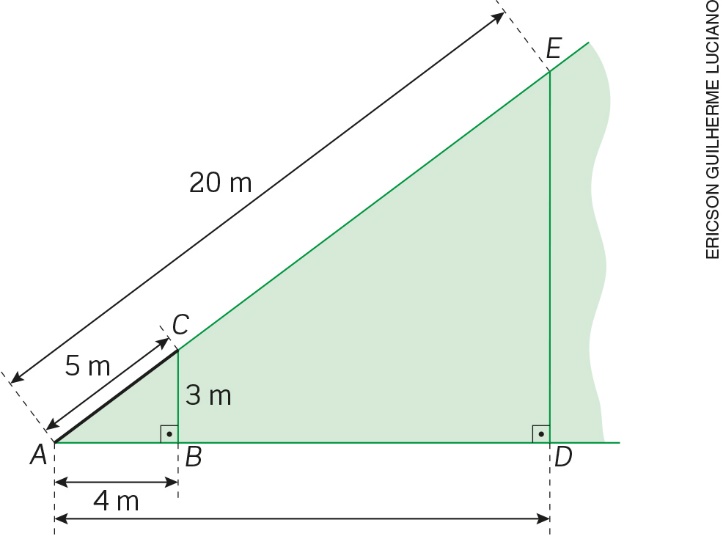 Sabendo que a rampa deverá ter 20 m de comprimento, calcule a medida, em metro, que deverão ter a altura e a base horizontal. 7. Luiza precisa demonstrar a relação entre os ângulos correspondentes e alternos internos formados por retas paralelas cortadas por uma transversal, utilizando congruência de triângulos. Veja o que ela está fazendo: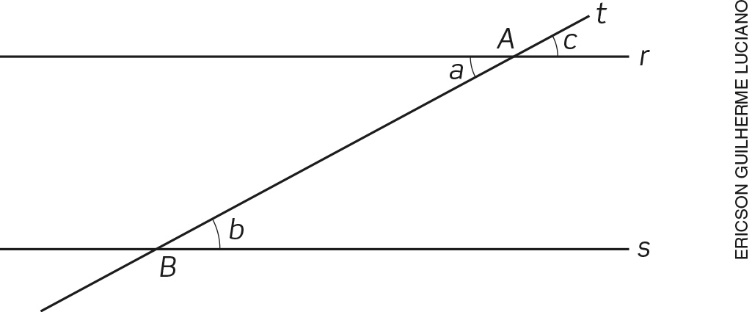 Antes de escrever a demonstração, Luiza fez um desenho, traçando o segmento  pelo ponto médio 
de :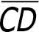 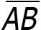 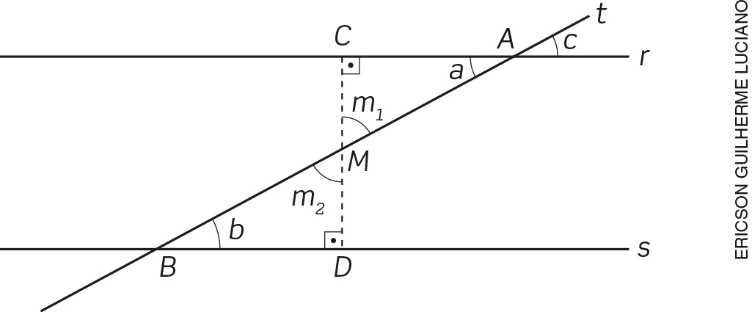 Escreva essa demonstração a partir do desenho de Luiza.8. Thomas e seus amigos criaram o jogo Separando os triângulos semelhantes. Nas rodadas, cada jogador pega 10 cartas. Quem formar mais pares de triângulos semelhantes vence a rodada. Observe as cartas que Thomas pegou: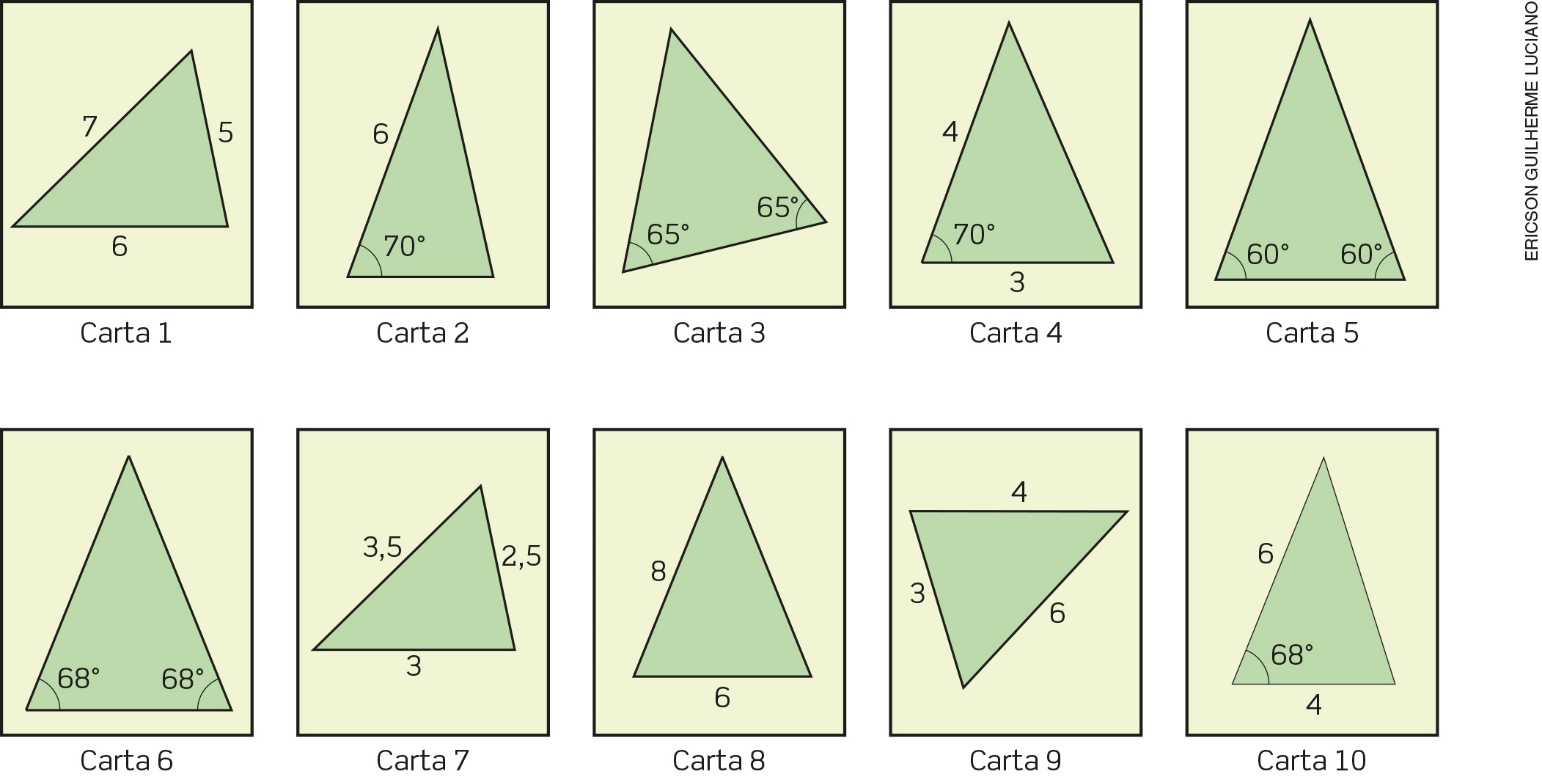 Quantos e quais pares de triângulos semelhantes ele formou? Justifique sua resposta com o caso de semelhança. 9. Um agricultor precisa de sementes com alto padrão de qualidade para estimar o desempenho no campo, diminuindo os riscos de prejuízo. Para isso, um laboratório de pesquisas está fazendo testes para avaliar a qualidade de dois tipos de sementes de arroz. Um dos testes é sobre o teor de água dessas sementes. Esse resultado, combinado com o resultado de outros testes, possibilitará que a empresa decida sobre o momento de colheita, secagem, processamento e armazenamento. Observe na tabela os resultados em relação ao grau de umidade. Tabela 1 – Grau de umidade (em %)Dados obtidos pelo laboratório de pesquisas.Para comparar os resultados entre os dois tipos de sementes, podemos analisar as medidas estatísticas de tendência central: moda, mediana e média aritmética e a amplitude dos dados. Observe os resultados na próxima tabela. Tabela 2 – Grau de umidadeDados obtidos na tabela de grau de umidade.a) Comparando os dados da tabela 2, qual tipo de semente mantém mais a umidade? b) Calcule o desvio médio absoluto para os dois tipos de sementes e compare-o com sua resposta. 10. No quadro abaixo temos os juros do período de um mês. Se esse capital de R$ 350,00 ficar aplicado por três meses, com essa mesma taxa de juros, qual será o valor do rendimento ao final do período? LotesTipo 1Tipo 2113,412,8213,412,7313,213,3413,113,6513,413,4613,113,8713,313,2813,513,2912,913,11013,813,9Tipo de sementeAmplitudeModaMedianaMédia aritméticaTipo 10,913,4%13,35%13,31%Tipo 21,213,2%13,25%13,3%CapitalJurosR$ 350,00R$ 28,00